Publicado en Madrid el 10/04/2018 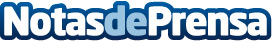 Hacker ético, CISO, CSO o DPO, expertos en ciberseguridad más demandados en 2018, según The Valley TalentThe Valley Talent, headhunter especialista en la búsqueda de talento digital, explica el procedimiento a seguir desde el departamento de RRHH para integrar un plan en la empresa que minimice los riesgos y el impacto de cualquier incidente de seguridadDatos de contacto:RedacciónNota de prensa publicada en: https://www.notasdeprensa.es/hacker-etico-ciso-cso-o-dpo-expertos-en_1 Categorias: Internacional Nacional E-Commerce Ciberseguridad Recursos humanos http://www.notasdeprensa.es